Treatment plan no:  	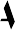 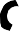 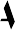 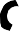  	PROVIDER TREATMENT PLAN – PHYSICAL	Details of any relevant pre-existing conditions or treatment prior to the motor vehicle accident (MVA).Pre-MVA work status:Full-time 	Part-time 	Not working prior to MVA Pre-injury occupation  	Current work status:Full-time 	Part-time 	Not working prior to MVA 	N/A  Not RTW but work ready Current work duties:Normal duties 	Modified duties 	Reduced hours Initial/current subjective assessmentInitial/current objective assessmentProvider’s provisional diagnosisFunctional limitations (Include test scores from relevant outcome measure/s)Treatment progress since initial treatment/previous plan(Detail change in outcome measure results)Future treatment goals (include short term functional goals such as work, travel, and ADL. Include any potential barriers)Details of treatment proposedInsurer use onlyPage 1 of 1	Version 2.0Insurer name:Insurer fax number:Claimant’s name:Claim number:Date of accident:No. of sessions to date:Date of initial consult:No. of unpaid previous sessionsReferrer:Referrer tel:Reason for referral:Reason for referral:Comments:Proposed treatment:	sessions, over	weeks at $	per sessionOther: